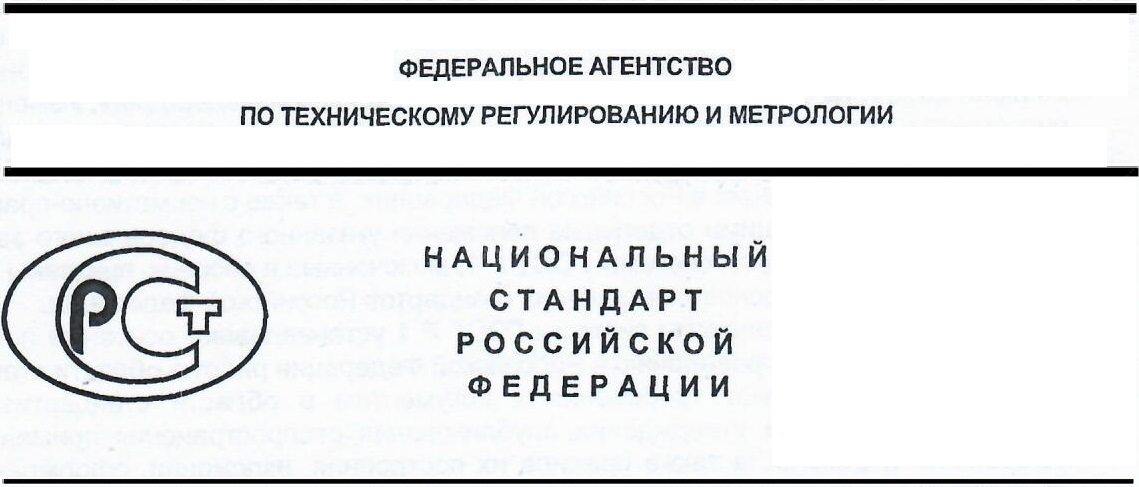 Материалы нетканые объёмные микроволоконные Общие технические условия Методы испытаний Настоящий проект стандарта не подлежитприменению до его утверждения Москва202_Предисловие1 РАЗРАБОТАН Акционерным обществом «Центральный научно-исследовательский институт швейной промышленности» (АО «ЦНИИШП»)2 ВНЕСЕН Техническим комитетом ……………………. 3 УТВЕРЖДЕН  И  ВВЕДЕН  В  ДЕЙСТВИЕ  -  приказом Федерального агентства по техническому регулированию и метрологии от           г.  №       стандарт ГОСТ Р         введен в действие в качестве национального стандарта Российской Федерации с         .4 ВВЕДЕН ВПЕРВЫЕПравила применения настоящего стандарта установлены в статье 26 Федерального закона от 29 июня 2015 г. № 162-ФЗ «О стандартизации в    Российской Федерации». Информация об изменениях к настоящему стандарту публикуется в годовом (по состоянию на 1 января текущего года) информационном указателе «Национальные стандарты», а официальный текст изменений и поправок – в ежемесячно  издаваемом информационном указателе «Национальные стандарты». В случае пересмотра (замены) или отмены настоящего стандарта соответствующее уведомление будет опубликовано в ближайшем выпуске ежемесячного информационного указателя «Национальные стандарты». Соответствующая информация, уведомление и тексты размещаются также в информационной системе общего пользования – на официальном сайте Федерального органа исполнительной власти в сфере стандартизации в сети Интернет (www.gost.ru)						© Стандартинформ, 2021Настоящий стандарт не может быть воспроизведен, тиражирован и распространен в качестве официального издания без разрешения Федерального органа  исполнительной власти в сфере стандартизацииСОДЕРЖАНИЕН А Ц И О Н А Л Ь Н Ы Й  С Т А Н Д А Р Т   Р О С С И Й С К О Й  Ф Е Д Е Р А Ц И И______________________________________________________________________Материалы нетканые объёмные микроволоконные.Общие технические условия. Методы испытанийNon-woven textile sheets from micro-fibres. General Specifications.Methods of testing. ________________________________________________________________                                                                         Дата введения _____________ 1 Область примененияНастоящий стандарт распространяется на нетканые объемные микроволоконные материалы (далее микроволоконные материалы), производимые в виде полотен из химических волокон с использованием микроволокон. Стандарт устанавливает общие технические условия и методы испытаний.Требования настоящего стандарта целесообразно учитывать при изготовлении верхней утепленной одежды, одежде специальной для защиты от пониженных температур, при постановке продукции на производство и подтверждении соответствия.Стандарт не распространяется на материалы, производимые из химических волокон, имеющих не круглую форму в поперечном сечении, а также с полостью внутри волокон. Стандарт не распространяется на нетканые материалы, используемые для одежды пожарных.2 Нормативные ссылкиВ настоящем стандарте использованы нормативные ссылки на следующие стандарты:ГОСТ 12.1.004 Система стандартов безопасности труда. Пожарная безопасность Общие требованияГОСТ 12.4.009 Система стандартов безопасности труда. Пожарная техника для защиты объектов. Основные виды. Размещение и обслуживаниеГОСТ 3811 (ИСО 3932-76, ИСО 3933-76, ИСО 3801-77) Материалы текстильные. Ткани, нетканые полотна и штучные изделия. Методы определения линейных размеров, линейной и поверхностной плотностейГОСТ 7000 Материалы текстильные. Упаковка, маркировка транспортирование и хранениеГОСТ 12.4.303 Одежда специальная для защиты от пониженных температур.  Технические требованияГОСТ 10681 Материалы текстильные. Климатические условия для конди- ционирования и испытания проб и методы их определенияГОСТ 13587 Полотна нетканые и изделия штучные нетканые. Правила приемки и метод отбора пробГОСТ 15902.2 (ИСО 9073-2:1995) Полотна нетканые. Методы определения структурных характеристикГОСТ 15902.3 Полотна нетканые. Методы определения прочностиГОСТ 16919 Полотна текстильные нетканые. Нормы допускаемых отклонений по показателям физико-механических свойствГОСТ 20489 Материалы для одежды. Метод определения суммарного теплового сопротивления ГОСТ 30157.0 Полотна текстильные. Методы определения изменения размеров после мокрой обработки или химической чистки. Общие положенияГОСТ 30157.1 Полотна текстильные. Методы определения изменения размеров после мокрой обработки или химической чистки. Режимы обработок ГОСТ Р 57632 Материалы нетканые для специальной одежды. Утеплители. Технические требования. Методы испытанийП р и м е ч а н и е — При пользовании настоящим стандартом целесообразно проверить действие ссылочных стандартов (сводов правил/или классификаторов) в информационной системе общего пользования — на официальном сайте федерального органа исполнительной власти в сфере стандартизации в сети Интернет или по ежегодно издаваемому информационному указателю «Национальные стандарты», который опубликован по состоянию на 1 января текущего года, и по выпускам ежемесячно издаваемого указателя  «Национальные стандарты» за текущий год. Если ссылочный стандарт заменен (изменен), то при пользовании настоящим стандартом следует руководствоваться заменяющим (измененным) стандартом. Если ссылочный стандарт отменен без замены, то положение, в котором дана ссылка на него, применяется в части, не затрагивающей эту ссылку. 3 Термины и определенияВ настоящем стандарте применяются термины по ГОСТ 12.4.303, ГОСТ 13587, ГОСТ Р 57632, а также следующие термины с соответствующими определениями: 3.1 микроволокно: Волокно, линейная плотность которого не превышает 0,11 текс.3.2 нетканые объёмные микроволоконные материалы: Нетканые объёмные материалы, с вложением микроволокон не менее 60% . 3.3 процедура ухода (стирка, химчистка): процесс имитирующий процедуру по уходу за одеждой в виде стирки (один цикл состоит из одной стирки и одной сушки) или химчистки нетканого материала, применяемый в отношении утепленной одежды или одежды специальной для защиты от пониженных температур, 3.4 пакет материалов (component assembly): Совокупность всех материалов, используемых в многослойном изделии, расположенных в той же последовательности, что и в готовом изделии.4 Общие характеристики материалов нетканых4.1 По согласованию с потребителем нетканые объёмные микроволоконные материалы (далее «микроволоконные материалы») могут быть изготовлены любой ширины.4.1.1 Допускаемые отклонения (по ширине) должны соответствовать требованиям ГОСТ 16919, если отсутствуют другие требования.4.2 Допустимые отклонения величины поверхностной плотности должны соответствовать требованиям ГОСТ 16919. Величина отклонения результатов единичных испытаний может превышать допустимое отклонение для партии продукции по ГОСТ 16919, но не более чем на ± 2% нормируемой величины.4.3 В технической документации (далее ТД) изготовителя для артикула готового микроволоконного материала должны устанавливаться следующие нормативные показатели: состав сырья, процентное содержание микроволокон, поверхностная плотность, неровнота по массе, разрывная нагрузка, изменение размеров после процедуры ухода (стирки или химической чистки), вид отделки (при наличии), показатели защитных свойств (при наличии). ТД на материалы микроволоконные может содержать требования, не предусмотренные настоящим стандартом.Образец микроволоконного материала должен быть представлен в ТД на полотно. Размер образца – не менее 10 см в направлении длины и ширины.5. Технические характеристики 5.1 Микроволоконные материалы по физико-механическим характеристикам должны удовлетворять требованиям, указанным в ГОСТ Р 57632 (таблица 1).5.2 Показатели суммарного теплового сопротивления микроволоконных материалов с типовыми типами поверхностной плотности приведены в таблице 1 настоящего стандарта.Т а б л и ц а 1 - Показатели суммарного теплового сопротивления материалов микроволоконных в зависимости от поверхностной плотности 5.3 Миграция волокон материалов микроволоконных через покрывающие материалы пакета (материал верха и/или подкладку) на площади равной 150 см2, должна быть не более 2 шт.6 Методы испытаний 6.1 Отбор проб – по ГОСТ 13587 с дополнениями: - точечную пробу микроволоконного материала вырезают ножницами для раскроя по ширине полотна на расстоянии не менее 1 м от начала или конца рулона, строго перпендикулярно продольному краю. Размер точечной пробы для определения физико-механических характеристик и защитных свойств (при наличии) должен быть не менее 0,6 пог.м.6.2 Отобранные пробы выдерживают в течение не менее 24 ч в климатических условиях по ГОСТ 10681 при относительной влажности (65 ± 2)% и температуре воздуха (20±2)оС. Испытания проводят в тех же температурных условиях и относительной влажности.6.3 Определение неровноты по массе – по ГОСТ 15902.2. 6.4 Определение линейных размеров – по ГОСТ 3811.6.5 Определение суммарного теплового сопротивления – по ГОСТ 20489 при выполнении следующих обязательных требований: - предварительное кондиционирование элементарных проб в течение 24 ч, - обязательное проведение испытаний в условиях относительной влажности (65±2)% и температуры (20±2)оС,- оборудование для проведения испытаний должно иметь устройство для определения температуры окружающей среды. 6.6 Определение содержания и линейной плотности волокон нетканого материала – по методикам, установленным в приложениях А, Б настоящего стандарта.6.7 Определение разрывной нагрузки и удлинения при разрыве – по ГОСТ 15902.3.6.8 Определение изменения размеров после мокрой обработки (химчистки) –  по ГОСТ 30157.0, ГОСТ 30157.1. Элементарная проба представляет собой квадрат со стороной 300 мм. Подготовленную в соответствие с разделом 5  ГОСТ 30157.0 пробу (с нанесением меток, выдерживанием в  климатических условиях) помещают в чехол со стороной не менее 400 мм. Чехол должен быть изготовлен   из хлопко-полиэфирной или полиэфирной ткани поверхностной плотностью порядка 120 г/м2. Элементарную  пробу фиксируют в чехле по контуру на расстоянии 5 см  от края чехла ручными сметочными стежками (рис. 1). 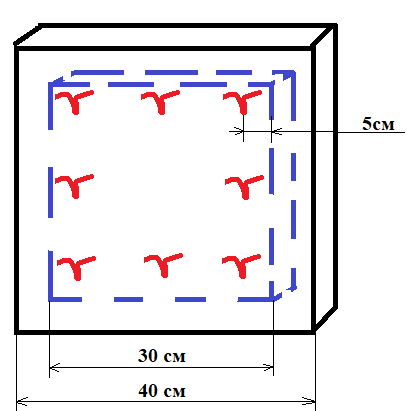 Рис. 1. Чехол с зафиксированной элементарной пробойРекомендуемый режим испытаний – в соответствии с ГОСТ 30157.1 (раздел приложения А). По завершению мокрой обработки пробу освобождают от чехла, расправляют и располагают на плоскости до полного высыхания. После выдерживания в стандартных климатических условиях не менее 510 час производят измерение расстояний между метками.Обработку результатов проводят в соответствии с ГОСТ 30157.0 (раздел 7). 6.9 Определение стабильности суммарного теплового сопротивления микроволоконного материала проводится после проведения 5-ти циклов ухода (стирок или химчисток) - в следующей последовательности:1-й этап. Определяют показатель суммарного теплового сопротивления пакета материалов, конкретного изделия (или экспериментального пакета) согласно п.6.5 настоящего стандарта;Примечание. Пакет материалов может соответствовать конкретному готовому изделию или пакету материалов предварительно исследуемой пробы2-й этап. Проводят 5 (пять) циклов ухода в отношении пакета материалов по ГОСТ Р 57632 (приложение Б) или согласно рекомендации по уходу от изготовителя;3-й этап. Определяют показатель суммарного теплового сопротивления пакета материалов изделия (или экспериментального пакета), прошедшего 5 (пять) циклов ухода согласно п.6.5 настоящего стандарта:4-й этап. Проводят сравнительный анализ результатов испытаний.Устойчивость микроволоконных материалов к процедурам ухода считают удовлетворительной, если показатель суммарного теплового сопротивления тестируемого пакета материалов, после 5 циклов ухода, изменяется не более, чем на 10% от исходного.6.10 Определение устойчивости к многократному сжатию – по ГОСТ Р 57632 (приложение В). 6.11 Определение миграции волокон микроволоконного материала в пакете материалов через покрывающие материалы (материал верха, подкладку) - по ГОСТ Р 57632 (приложение А). 6.11.1 Для предварительной оценки миграции волокон микроволоконного материала, до его применения в готовых изделиях, используют подкладочную полиэфирную ткань полотняного переплетения с плотностью нитей в ткани по основе и по утку не менее 70 нитей на 1 см2.7 Технические требования 7.1 Микроволоконный материал должен быть замаркирован и упакован  в соответствии с требованиями ГОСТ 7000 и ГОСТ 13827. По согласованию с потребителем допускается изменение длины полотна в рулоне, а также формирование короткомерных рулонов или  кусков полотен длиной не менее 5 пм. Маркировку символами по уходу осуществляют в соответствии с требованиями ГОСТ ISO 3758.7.2 Для упаковки рулонов применяется нить полипропиленовая фибриллированная (шпагат)  и полиэтиленовая пленка по ГОСТ 10354.7.3 Микроволоконный материал транспортируют всеми видами транспорта в соответствии с правилами  перевозки  грузов, действующих на данном виде транспорта.7.3.1 При транспортировании материал должен быть размещен в вертикальном положении или в горизонтальном, но не более 2х рядов и быть защищен  от  попадания атмосферных  осадков.7.3.2 Погрузочно-разгрузочные  работы  необходимо проводить, исключая повреждение полиэтиленовой упаковки, загрязнения и разрушения полотна.7.3.3 Рулоны микроволоконного материала рекомендуется хранить в горизонтальном положении, не более 2-х рядов, в крытых складских помещениях, исключающих попадание прямых солнечных лучей, на расстоянии не менее 1 м от нагревательных приборов и отопительных систем при температуре окружающей среды не более 27°С.7.4 Перед использованием микроволоконный материал рекомендуется выдержать в температурных условиях (233)°С в течение не менее 24 ч в свободном состоянии без упаковки.7.5. Микроволоконный материал при условиях, указанных изготовителем в маркировке и технической документации, не должен выделять в окружающую среду токсичных веществ и оказывать вредного влияния на организм человека при непосредственном контакте с кожей.7.6. Микроволоконный материал не должен окисляется, покрываться плесенью, должен быть устойчив к действию кислот, щелочей и поверхностно-активных веществ, органических растворителей (ацетон, бензин, четыреххлористый углерод, алифатические спирты) без дополнительного воздействия (катализаторов).7.7. При утилизации микроволоконного материала не должны наносить вреда окружающей среде и должны быть установлены изготовителем в маркировке и технической документации на продукцию.7.8. Изготовитель должен гарантировать качество микроволоконного материала при соблюдении потребителем следующих условий: отсутствие растяжения нетканого материала при изготовлении изделий,отсутствие механического разрушения структуры нетканого материала (расслаивание по толщине, надрывы и др. подобные разрушения), отсутствие склеивания нетканого материала с другими материалами. Приложение А (рекомендуемое)Количественный анализ содержания микроволокон в составе нетканого материала на основе измерения линейной плотности методом оптической микроскопии.А.1 Назначение и область примененияА.1.1 Настоящий количественный анализ содержания микроволокон в составе нетканого материала на основе измерения линейной плотности методом оптической микроскопии (далее метод) регламентирует метод измерений содержания микроволокон в образцах нетканого материала на основе измерения линейной плотности методом оптической микроскопии.А.1.2 Настоящий метод распространяется на штапельные химические (искусственные, синтетические, минеральные) волокна, имеющие округлую форму в поперечном сечении, без полости внутри, получаемые из природных и синтетических органических полимеров, а также неорганических соединений.А.1.3 Метод измерений применяется в лаборатории после проведения ее внедрения, предусматривающего оценку неопределенности на основе приложения Б и сравнение с типичным значением.А.2 Сущность методаА.2.1 В результате процедуры отбора получают образцы нетканого материала (элементарные пробы).А.2.2 Элементарные пробы анализируют методом оптической микроскопии.  Линейная плотность волокна нетканого материала определяется в соответствии с приложением Б. Количество обнаруженных волокон линейной плотностью не более 0,11 текс определяет содержание микроволокон в нетканом материале.А.3 Термины и обозначенияА.3.1 Термины, применяемые в настоящем документе, их обозначения и пояснения к ним приведены в табл. А.1Таблица А.1А.4 ОборудованиеА.4.1 При проведении измерений используется следующее оборудование:- термогигрометр/психрометр с погрешностью измерения относительной влажности не более ±2,0 %, погрешностью измерения температуры не более ±0,5 °С в диапазоне температур от минус 45 оС до минус 20 оС; не более ±0,2 °С в диапазоне температур св. минус 20 оС до плюс 60 оС,- микроскоп биологический исследовательского класса «Альтами БИО 2», также для морфологических исследований типа «Микромед 3» или подобные, обеспечивающий требуемое увеличение согласно документу на методику, подключенный к компьютеру с программным обеспечением для обработки получаемых изображений, в том числе измерения линейных размеров,- объект-микрометр, представляющий собой предметное стекло со шкалой нанесенными на него метками и указанным расстоянием между ними (1 деление равно 10 микрон), с пределами допускаемой абсолютной погрешности ±0,0001 мм,- насадка бинокулярная, - предметное стекло,- покрывное стекло.А.4.2 В случае применения методики в сфере государственного регулирования обеспечения единства измерений применяют средства измерений утвержденного типа, поверенные в установленном порядке.А.4.3 Допускается применение иных средств измерений утвержденных типов, метрологические характеристики которых не уступают указанным выше и обеспечивают требуемую точность измерений.А.5 Условия проведения измеренийА.5.1 При подготовке к проведению измерений и при проведении измерений необходимо соблюдать следующие условия:температура окружающего воздуха - (20±2) °С;относительная влажность воздуха - (65±2) %.А.6 Требования безопасностиА.6.1 При выполнении измерений необходимо соблюдать меры безопасности, предусмотренные инструкциями по охране труда и эксплуатационной документацией оборудования. Помещение лаборатории должно соответствовать требованиям пожарной безопасности по ГОСТ 12.1.004 и иметь средства пожаротушения по ГОСТ 12.4.009.А.7 Требования к квалификации персонала, проводящего измеренияА.7.1 Микроскопический анализ смесей волокон требует от специалиста высокой степени умения и опыта. Специалист может быть допущен к работе после получения приемлемых результатов при испытаниях образцов нетканых материалов с установленным количеством микроволокон. А.8 Подготовка к измерениямА.8.1 Лабораторная проба должна быть представительной для партии материала, от которого ее отбирают.А.8.2 Лабораторную пробы выдерживают в нормальных климатических условиях по ГОСТ 10681 не менее 12 часов, в этих же условиях проводят испытания.А.8.3 Из лабораторной пробы нетканого материала размером (80х140) мм, волокнистого холста вырезают 3 (три) элементарные пробы размером (20±1) х (40±1) мм по диагонали, отступая от края точечной пробы по 10 мм (рис. А.1).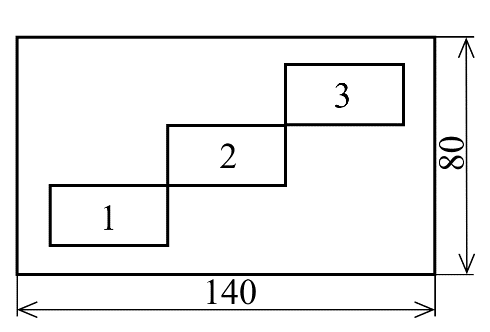 Рисунок А.1 - Раскрой лабораторной пробы для вырезания элементарных проб.А.8.4 Подготовку оборудования к измерениям проводят согласно приложению Б.А.9 Проведение измеренийА.9.1 Располагают элементарную пробу на предметном лабораторном стекле.А.9.2 Прижимают покрывным стеклом элементарную пробу.А.9.3 Фиксируют элементарную пробу, прижатую предметным и покрывным стеклом, на предметном столе микроскопа (рис. А.2).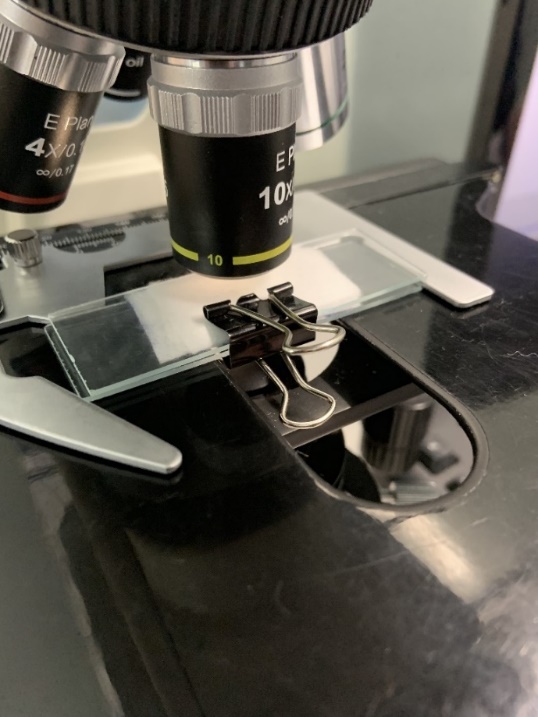 Рисунок А.2 - Пример фиксации элементарной пробы на предметном столе микроскопа.А.9.4 Перемещают слайд до тех пор, пока будет сфокусирован угол покрывного стекла. Перемещают слайд на 0,5 мм из точки А в точку В (рис. А.3). Затем сдвигают слайд на 0,5 мм под углом 90° в направлении к точке С, оставляя первое поле видимым на экране. Измеряют и записывают диаметр изображения каждого волокна, лежащего в этом поле зрения.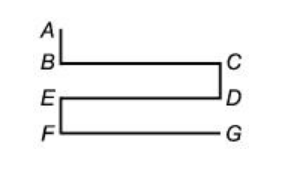 Рисунок А.3. Выборочная траектория ABCDEFG (не в масштабе).А.9.5 Изучают слайд при различных глубинах резкости, пока при всех возможных резкостях не будут идентифицированы все волокна, находящиеся в поле зрения.Если толщина элементарной пробы не позволяет произвести идентификацию волокон при всех возможных резкостях, необходимо разделить пробу на отдельные слои, имеющие толщину, приемлемую для проведения оценки. В этом случае при идентификации и подсчете волокон должны быть проанализированы все слои материала.А.9.6 Проводят определение линейной плотности исследуемых волокон по методике приложения Б, при этом линейная плотность каждого волокна определяется по результатам единичного измерения диаметра волокна.Общее количество исследуемых волокон должно быть не менее 500 штук.В случае, если в исследуемых лабораторных пробах 1-3 окажется менее 1000 волокон, то необходимо подготовить дополнительные лабораторные пробы 4 и 5 (рис. А4) и продолжить испытания.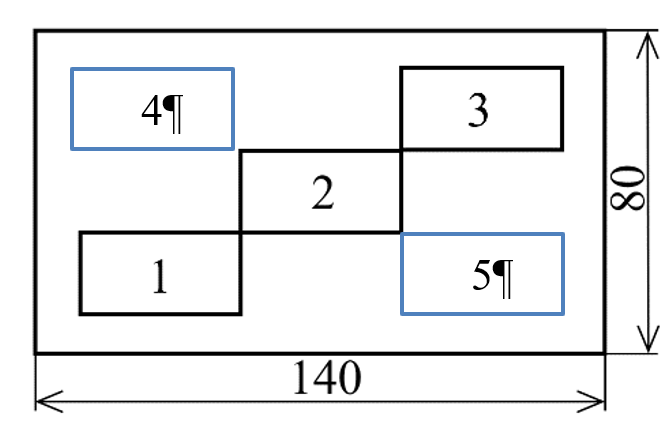 Рисунок А.4. Раскрой дополнительных лабораторных проб для вырезания элементарных проб 4-5.А.9.7 Заносят полученные данные в таблицу А.2. При записи данных проводят классификацию микроволокон линейной плотностью не более 0,11 текс и волокон линейной плотностью более 0,11 текс.Таблица А.2 Пример оформления таблицы для записи результатов измерений.А.8 Обработка результатов измеренийА.8.1 Содержание Nx в процентах (по количеству) микроволокон (линейной плотностью не более 0,11 текс) в составе нетканого материала определяют по формуле:где  – среднее арифметическое значение количества микроволокон, обнаруженных в элементарных пробах (образцах) (, n = 1, …, 3); – среднее арифметическое значение общего количества волокон всех обнаруженных плотностей во всех элементарных пробах (, n = 1, …, 3).А.8.2 Полученный результат округляют до целого числа.А.9 Точность методаЗначение расширенной неопределенности измерений содержания микроволокон в образцах нетканого материала при коэффициенте охвата k = 2 составляетU =  .А.10 Оформление результатов измеренийА.10.1 Результат измерений записывают в виде: Nx ± U, k = 2, р = 95 %где U – значение расширенной неопределенности, %, при k = 2, р = 95 %.А.10.2 Результаты измерений оформляют протоколом.В протокол заносят следующие данные:ссылка на методику измерений;относительная влажность и температура окружающей среды для кондиционирования и испытания;наименование продукции (наименование нетканого материала);идентификация пробы (например, № партии/заявки/договора на испытания);метод отбора проб;число и размер образцов для испытаний;любое отклонение от установленной процедуры;содержание микроволокон в составе нетканого материала.А.11 Контроль качества результатов измеренийКонтроль качества (точности) результатов измерений при реализации методики измерений в лаборатории предусматривает:1) оперативный контроль процедуры измерений с использованием образцов для контроля с приписанным значением содержания микроволокон согласно алгоритму п.5.5 РМГ 76. При этом расширенная неопределенность приписанного значения содержания микроволокон в образцах должна составлять не более 3,5 %;2) контроль промежуточной прецизионности путем проверки расхождения результатов измерений, полученных в условиях промежуточной прецизионности, варьируя все факторы (специалисты, проводящие измерения; средство измерений (при наличии нескольких микроскопов и объект-микрометров)). Расхождение результатов измерений, полученных в условиях промежуточной прецизионности, не должно превышать значения расширенной неопределенности измерений U методики измерений, ассоциированного с их средним арифметическим значением.А.12 Нормативные ссылкиГОСТ 12.1.004-91 Система стандартов безопасности труда. Пожарная безопасность. Общие требования.ГОСТ 12.4.009-83 Система стандартов безопасности труда. Пожарная техника для защиты объектов. Основные виды. Размещение и обслуживание.РМГ 76-2014 ГСИ. Внутренний контроль качества результатов количественного химического анализа.М № 0011-2019 Методика определения линейной плотности волокна нетканого материала.Приложение А.АПример определения содержания микроволокон в образцах нетканого материала из 100% ПЭА.А.1 Проводят подготовку к измерениям согласно п. А.8 настоящей методики.А.А.2 Закрепляют первую элементарную пробу, как показано на рис.А.2 настоящей методики.А.А.3 Начинают изучение волокон при разных глубинах резкости по выборочной траектории ABCDEFG (рис. А.3 настоящей методики).А.А.4 Измеряют диаметр каждого волокна, попадающего в поле зрения (рис.А.А.1).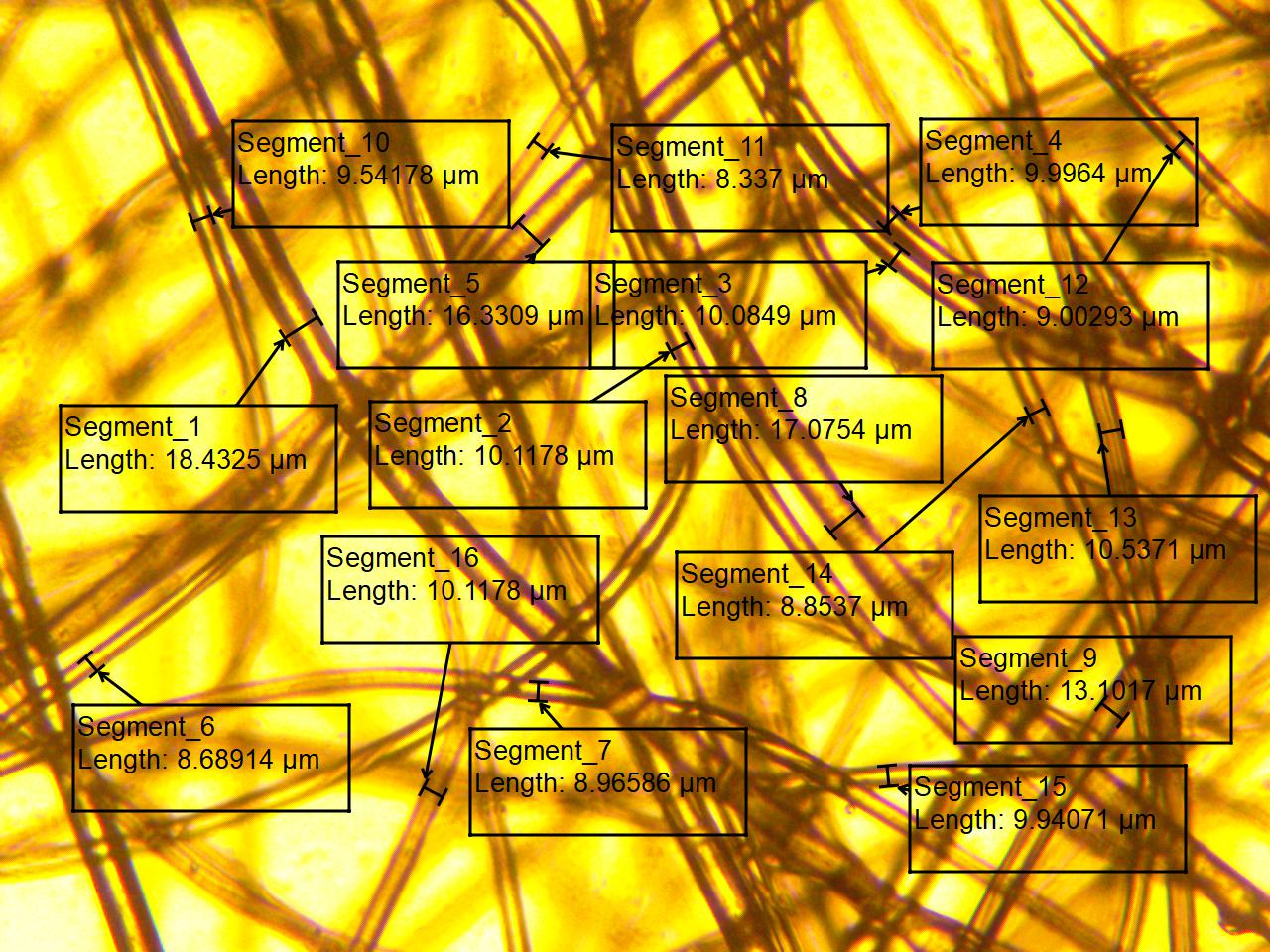 Рисунок А.А.1 – Измерение диаметра волокон. Вид при увеличении с использованием микроскопаА.А.5 Все данные заносят в таблицу (рис. А.А.2). Принадлежность волокна к группе микроволокон определяют по измеренному значению диаметра и рассчитанному по нему значению линейной плотности.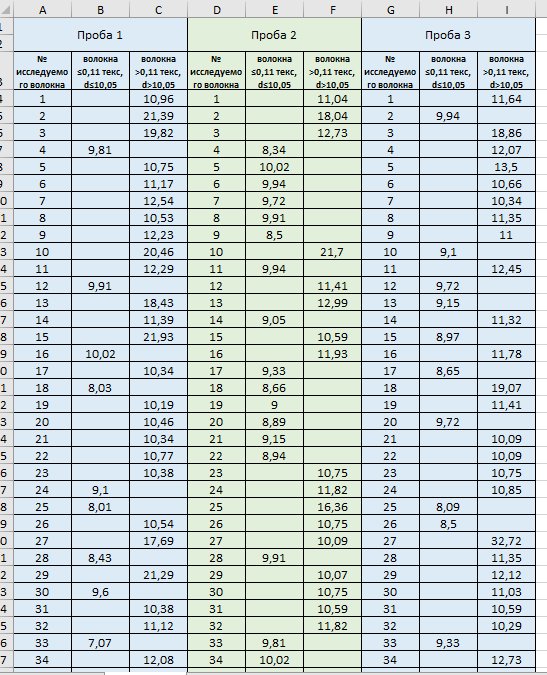 Рисунок А.А.2 – Фрагмент таблицы измерений диаметра волокон для определения содержания микроволокон в образцах нетканого материала.А.А.6 После окончания измерений диаметра волокон во всех трех элементарных пробах рассчитывают количество микроволокон в образцах нетканого материала (табл.А.1).Таблица А.А.1А.А.7 Рассчитывают содержание микроволокон в образцах нетканого материала:= 75,56 %А.А.8 Полученный результат измерений округляют до целого числа. Содержание микроволокон в образцах нетканого материала равно (76 ± 16) % k = 2, р = 95 %.Приложение А.БОценка неопределенности при внедрении методики измерений в лабораторииА.Б.1 Проводят набор экспериментальных данных M лаборантов на N лабораторных пробах одного и того же материала. Из каждой лабораторной пробы вырезают n элементарных проб (образцов) в соответствии с требованиями п. А.8.3 методики измерений.А.Б.2 Проводят оценку стандартной неопределенности измерений с использованием дисперсионного анализа (ANOVA).Оценивают стандартную неопределенность измерений по формуле:								(А.Б.1)где  – оценка дисперсии операторов (лаборантов), – оценка дисперсии лабораторных проб, – оценка дисперсии взаимодействия операторов и лабораторных проб,Оценки дисперсий , ,  рассчитывают по формулам:							(А.Б.2)							(А.Б.3)				(А.Б.4)где M – число операторов,N – число лабораторных проб, - результат измерений содержания микроволокон в трех образцах, % (),									(Б.5)									(Б.6)									(Б.7)Результаты расчетов представляют в форме таблицы А.Б.1.Таблица А.Б.1										в %Рассчитывают суммарную стандартную неопределенность по формуле:										(А.Б.8)Рассчитывают расширенную неопределенность для уровня доверия р = 95 % по формуле:										(А.Б.9)где k = 2 – коэффициент охвата.Значение расширенной неопределенности измерений округляют до целого числа и рассчитывают в долях от .Полученное значение расширенной неопределенности не должно превышать .Приложение Б (рекомендуемое)Методика определения линейной плотностиволокна Б.1 Назначение и область примененияНастоящая методика определения линейной плотности волокна (далее методика) регламентирует методику измерений линейной плотности волокна с применением оптической микроскопии.Настоящий документ распространяется на штапельные химические (искусственные, синтетические, минеральные) волокна, имеющие округлую форму в поперечном сечении, без полости внутри, получаемые из природных и синтетических органических полимеров, а также неорганических соединений.Методика измерений применяется в лабораториях после проведения ее внедрения.Б.2 Сущность методаМетод измерений является эмпирическим, предусматривает применение оптической микроскопии.Метод основан на применении соотношения между плотностью материала, из которого изготовлено волокно, и геометрическими параметрами волокна.Масса волокна m, моделируемого цилиндром (рис. Б.1), имеющим диаметр d и длину L, может быть определена по формуле: ,где πd2/4 = F – площадь эквивалентного поперечного сечения волокна, мкм2,ρ – плотность материала волокна, кг · м-3, в соответствии с табл. Б.1.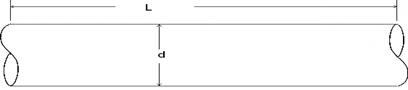 Рис. Б.1 - Схема отрезка волокнаЛинейная плотность Tt волокна определяется по формуле:.Значение линейной плотности в зависимости от значения диаметра d, измеренного при помощи микроскопа, и значения эквивалентного диаметра d1 материала плотностью ρ и линейной плотностью волокна Тt1 = 1 текс, рассчитывается по формуле:, текс,где ;d1 – эквивалентный диаметр волокна, мкм, в соответствии с табл.Б.1.Таблица Б.1 – Характеристики одиночных элементарных волоконБ.3 Термины и обозначенияТермины, применяемые в настоящем документе, их обозначения и пояснения к ним приведены в табл. Б.2.Таблица Б.2Б.4 ОборудованиеПри проведении измерений используется следующее оборудование:- термогигрометр/психрометр с погрешностью измерения относительной влажности не более ±2,0 %, погрешностью измерения температуры не более ±0,5 °С в диапазоне температур от -45 оС до -20 оС; не более ±0,2 °С в диапазоне температур св. -20 оС до +60 оС,- весы лабораторные по ГОСТ 24104-2001. Весы должны обеспечивать взвешивание с погрешностью не более 0,5% от взвешиваемой массы,- микроскоп биологический исследовательского класса «Альтами БИО 2», также для морфологических исследований типа «Микромед 3» или подобные, обеспечивающий требуемое увеличение согласно документу на методику, подключенный к компьютеру с программным обеспечением для обработки получаемых изображений, в том числе измерения линейных размеров,- объект-микрометр, представляющий собой предметное стекло со шкалой нанесенными на него метками и указанным расстоянием между ними (1 деление равно 10 микрон), с пределами допускаемой абсолютной погрешности ±0,0001 мм,- насадка бинокулярная, - предметное стекло,- покрывное стекло,- пинцет.Допускается применение иных средств измерений утвержденных типов, метрологические характеристики которых не уступают указанным выше и обеспечивают требуемую точность измерений.Б.5 Условия проведения измеренийПри подготовке к проведению измерений и при проведении измерений необходимо соблюдать следующие условия:температура окружающего воздуха - (20±2) °С;относительная влажность воздуха - (65±2) %.Б.6 Требования безопасностиПри выполнении измерений следует соблюдать требования электробезопасности при работе с электроустановками по ГОСТ 12.1.019. Помещение лаборатории должно соответствовать требованиям пожарной безопасности по ГОСТ 12.1.004 и иметь средства пожаротушения по ГОСТ 12.4.009.При выполнении измерений необходимо соблюдать меры безопасности, предусмотренные инструкциями по охране труда и эксплуатационной документацией оборудования.Б.7 Требования к квалификации персонала, проводящего измеренияК проведению измерений и обработке результатов допускаются лица, имеющие высшее или среднее техническое образование, опыт работы в лаборатории, прошедшие инструктаж, изучившие данную методику измерений.Процедуры, осуществляемые в рамках реализации данной методики, могут выполняться несколькими специалистами.Б.8 Подготовка к измерениямБ.8.1 Калибровка микроскопа.Б.8.1.1 Открывают в программном обеспечении изображение объект-микрометра с камеры.Б.8.1.2 Запускают диалог создания калибровки в программном обеспечении микроскопа.8.1.3 Совмещают векторную шкалу с рисками (метками шкалы деления) изображения объект-микрометра с камеры (рис.Б.2).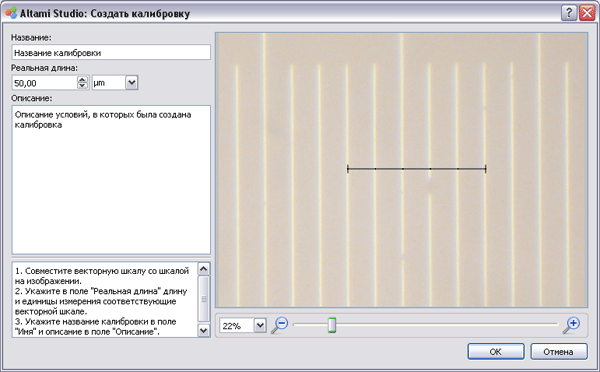 Рис. Б.2 – Диалоговое окно создания калибровкиБ.8.1.4 Точное значение длины каждой риски на векторной шкале определяют, сравнивая метки на объекте-микрометре и на векторной шкале.Пример определения длины риски на векторной шкале приведен в Приложении Б.Б.Б.8.1.5 Калибровку микроскопа проводят для объективов с увеличением 4х с числовой апертурой 0,1 и с увеличением 10х с числовой апертурой 0,25.Б.8.1.6 Записывают в программном обеспечении условия, в которых производилась калибровка: объектив, разрешение камеры, увеличение и т.д.Б.8.2 Подготавливают к проведению измерений лабораторную пробу, отобранную в соответствии с требованиями ГОСТ 10213.0Б.8.2.1 Лабораторную пробу выдерживают в нормальных климатических условиях по ГОСТ 10681 не менее 12 часов, В этих же условиях проводят испытания. Б.8.3 Из разных мест лабораторной пробы штапельного волокна, отобранного по ГОСТ 10213.0 отбирают элементарную пробу, масса которой в зависимости от длины волокна должна соответствовать указанной в таблице Б.3.Таблица Б.3Б.9 Проведение измеренийБ.9.1 Распределяют пинцетом элементарную пробу на предметном лабораторном стекле.Б.9.2 Прижимают покрывным стеклом элементарную пробу.Б.9.3 Фиксируют элементарную пробу, прижатую предметным и покрывным стеклом, на предметном столе микроскопа.Б.9.4 Устанавливают объектив микроскопа с увеличением 10х с числовой апертурой 0,25.Б.9.5 Наводят четкость с помощью регулировки микроскопа для проведения измерений.Б.9.6 Производят 5 измерений диаметров волокон в видимой зоне экрана в программном обеспечении Altami Studio.Б.9.7 Заносят полученные данные в таблицу для автоматического расчета линейной плотности (рис. Б.3), либо проводят расчет вручную в соответствии с разд.Б.7 настоящей методики.Рис. Б.3 – Пример таблицы для автоматического расчета линейной плотностиБ.10 Обработка результатов измеренийБ.10.1 Рассчитывают среднее арифметическое значение полученных результатов измерений диаметров по формуле:, мкм.Б.10.2 Рассчитывают значение линейной плотности по рассчитанному значению диаметра d по формуле:, текс.Б.10.3 В Приложении А приведены значения линейной плотности полиэфирных волокон диаметром от 3,03 до 47,91 мкм.Б.10.4 Пример расчета линейной плотности приведен в Приложении Б.В.Б.11 Оценивание неопределенности результата измеренийПроводят расчет неопределенности измерений в следующем порядке:Б.11.1 Рассчитывают значение линейной плотности единичного волокна диаметром di по формуле:, текс.Б.11.2 Рассчитывают среднее арифметическое значение линейной плотности по пяти волокнам по формуле:, текс,где n = 5 – количество измерений.Б.11.3 Неопределенность измерений линейной плотности по типу А оценивают по формуле:.Б.11.4 Значение относительной стандартной неопределенности измерений линейной плотности, , в зависимости от измеряемого значения линейной плотности устанавливают по табл. Б.5.Таблица Б.5Б.11.5 Рассчитывают суммарную стандартная неопределенность, текс, по формуле:Б.11.6 Рассчитывают расширенную неопределенность для уровня доверия р = 95 % по формуле:где k – коэффициент охвата.Полученное значение расширенной неопределенности для уровня доверия р = 95 % округляют до одного или двух значащих цифр согласно п.5.3 ПМГ 96.где  - квантиль распределения Стьюдента с числом степеней свободы , рассчитанным по формуле:где n = 5 – число измерений линейной плотности,    m = 6 – число исследованных типов волокон при разработке методики.Значение k находят по таблице G.2 ГОСТ 34100.3.Б.11.7 Рассчитывают значение относительной расширенной неопределенности по формуле:.Полученное значение расширенной неопределенности не должно превышать значение допускаемой (целевой) неопределенности измерений , приведенное в табл. Б.6.Таблица Б.6При выполнении условия  точность измерений является приемлемой.Если  результаты измерений отбрасывают, измерения проводят повторно.Б.12 Оформление результатов измеренийБ.12.1 Результат измерений, текс, записывают в виде:  ± U, k = …, р = 95 %где U – значение расширенной неопределенности, текс, при k = …, р = 95 %.Результат измерений округляют до разрядности значения расширенной неопределенности U.Б.12.2 Результаты измерений заносят в протокол испытаний.В протокол испытаний заносят следующие данные:а) ссылка на методику измерений;б) относительная влажность и температура атмосфер для кондиционирования и испытания;в) количество исследуемых проб;г) результаты измерений;д) все рабочие условия, не указанные в настоящей методике, а также любые случаи, которые могли бы повлиять на результаты.Б.13 Контроль качества результатов измеренийКонтроль качества (точности) результатов измерений при реализации методики измерений в лаборатории предусматривает:1) оперативный контроль исполнителем результатов измерений на основе расчета расширенной неопределенности U при выполнении отдельно взятой контрольной процедуры и сравнения значения U с значением допускаемой (целевой) неопределенности методики измерений .Полученное значение расширенной неопределенности результата измерений U не должно превышать значение допускаемой (целевой) неопределенности методики измерений .2) оперативный контроль точности результатов измерений с использованием образцов для контроля с приписанным значением линейной плотности согласно алгоритму п.5.5 РМГ 76.Б.14 Нормативные ссылкиГОСТ 12.1.019-2017 Система стандартов безопасности труда. Электробезопасность. Общие требования и номенклатура видов защиты.ГОСТ 12.1.004-91 Система стандартов безопасности труда. Пожарная безопасность. Общие требования.ГОСТ 12.4.009-83 Система стандартов безопасности труда. Пожарная техника для защиты объектов. Основные виды. Размещение и обслуживание.ГОСТ 10213.0-2002 Волокно штапельное и жгут химические. Правила приемки и метод отбора проб.ГОСТ 24104-2001 Весы лабораторные. Общие технические требования.ГОСТ 34100.3-2017 Неопределенность измерения. Часть 3. Руководство по выражению неопределенности измерения.РМГ 76-2004 ГСИ. Внутренний контроль качества результатов количественного химического анализа.ПМГ 96-2009 ГСИ. Результаты и характеристики качества измерений. Формы представления.Приложение Б.А(справочное)Таблица Б.А.1 - Соотношение линейной плотности и диаметра полиэфирного волокнаПриложение Б.Б(справочное)Пример определения длины риски на векторной шкалеБ.Б.1 Калибровку микроскопа проводят для объектива с увеличением 4х с числовой апертурой 0,1.Б.Б.2 Выбирают участок векторной шкалы 100 делений.Б.Б.3 Совмещают векторную шкалу с рисками изображения объект-микрометра (рис.Б.1).Б.Б.4 Значение длины риски на векторной шкале составляет 1000,46 мкм.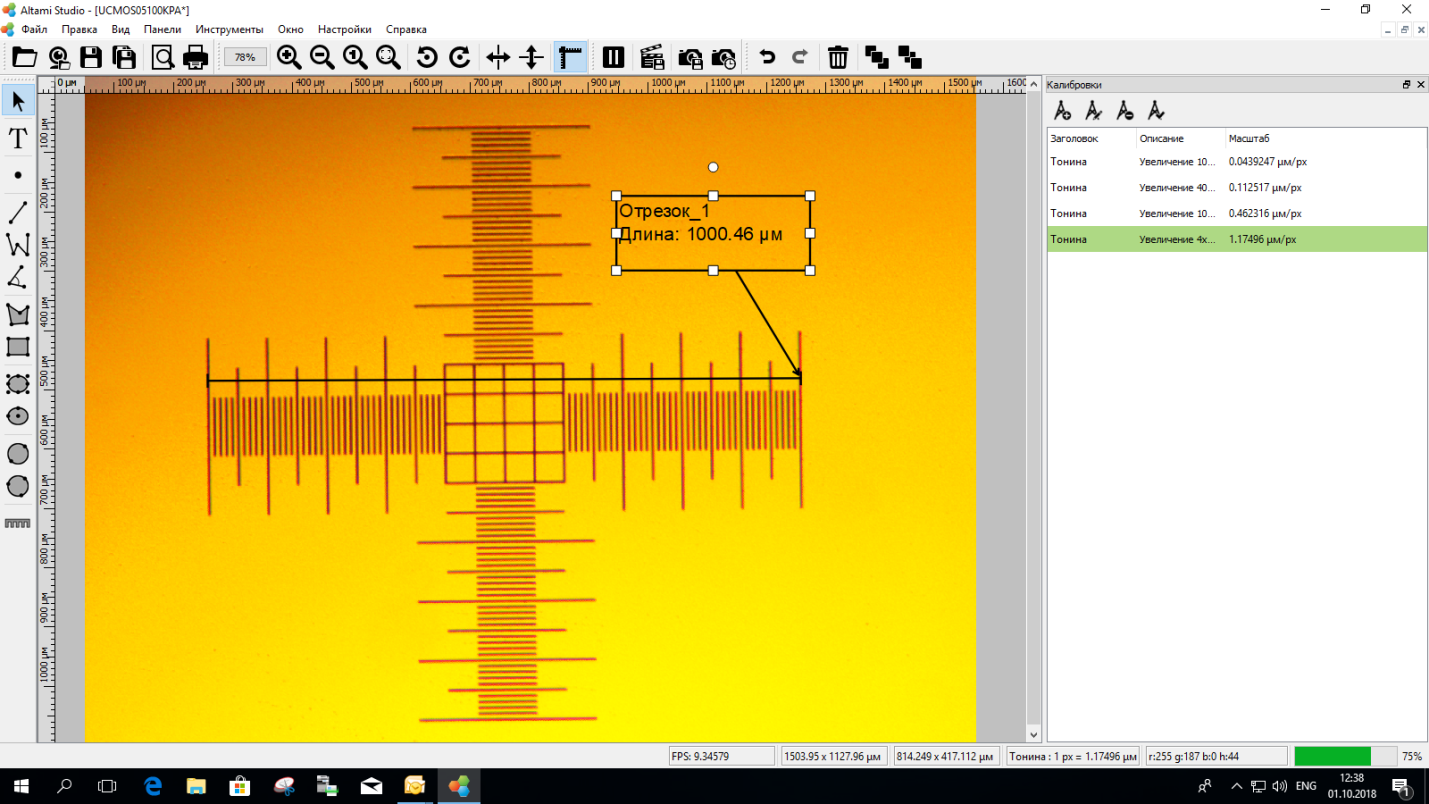 Рис. Б.Б.1 – Пример определения длины риски на векторной шкалеПриложение Б.В(справочное)Пример расчета линейной плотности для полиэфирного волокнаБ.В.1 Выбрав соответствующую калибровку в программном обеспечении, при заданном увеличении микроскопа, производят замер диаметров волокон элементарной пробы (Рис.Б.В.1).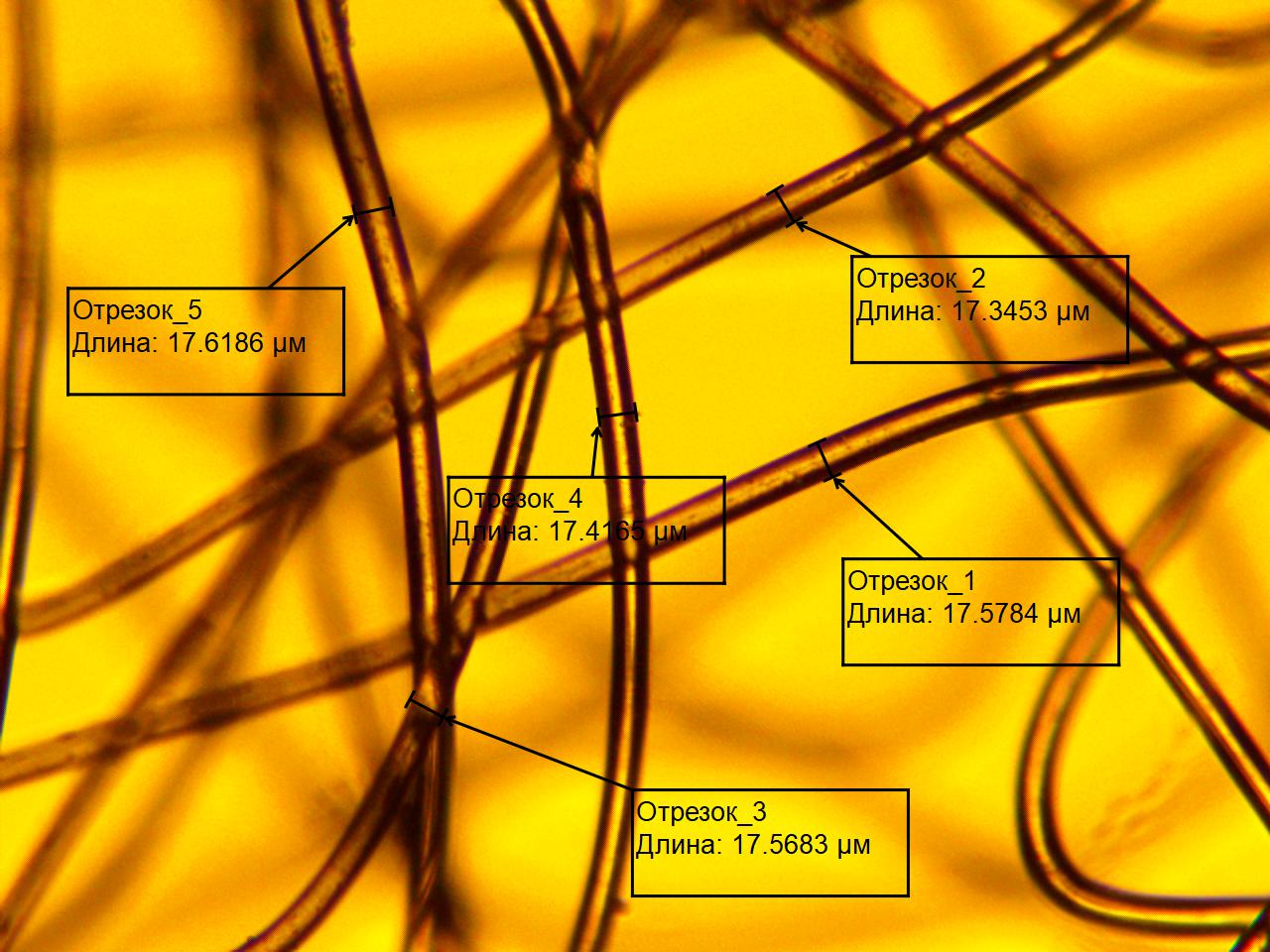 Рис. Б.В.1 – Измерение диаметров волокон элементарной пробыБ.В.2 Находят среднее арифметическое значение полученных результатов измерений по формуле:=17,4 мкмБ.В.3 Рассчитывают значение линейной плотности по рассчитанному значению диаметра d.В соответствии с таблицей 1 эквивалентный диаметр (d1) полиэфирного волокна линейной плотностью 1 текс равен 30,3 мкм. Значит:.Примечание - данный пример показывает исследование волокон именно круглой или приближенно к круглой форме поперечного сечения. Библиография [1] Единые санитарно-эпидемиологические и гигиенические требования к товарам, подлежащим санитарно-эпидемиологическому контролю (надзору). Утверждены решением комиссии Таможенного союза от 28 мая 2010 г. № 299. [2]  № 265.0251/ RA.RU.311866/2019 Методика  определения линейной плотности волокна нетканого материала с применением оптической  микроскопии[3]  РМГ 76-2004 ГСИ. Внутренний контроль качества результатов количественного химического анализа.УДК 677.074.001.4:006.354              ОКС 59.080.30               ______________________________________________________Ключевые слова: Нетканый материал, микроволоконный материал, технические требования, разрывная нагрузка, удлинение при разрыве, неровнота по массе, суммарное тепловое сопротивление, многократное сжатие, эксплуатационные свойства, изменение размеров, процедуры ухода.Генеральный директорАО «ЦНИИШП», к.т.н.					        В.А. ФукинаЗав. лабораторией материаловедения, к.т.н.                                                      Л.И. КирилловаЗаместитель директора Технического департамента ООО «ФНМ «Весь Мир»						Е.С. Репкина1  Область применения12  Нормативные ссылки13 Термины и определения34  Общие характеристики материалов нетканых35  Технические характеристики 46 Методы испытаний57  Технические требования7Приложение А (рекомендуемое) Количественный анализ содержания микроволокон в составе нетканого материала на основе измерения линейной плотности методом оптической микроскопии10Приложение А.А Пример определения содержания микроволокон в образцах нетканого материала из 100% ПЭ21Приложение А.Б Оценка неопределенности при внедрении методики измерений в лаборатории24Приложение Б (рекомендуемое) Методика определения линейной плотности волокна 26Приложение Б.А(справочное) Соотношение линейной плотности и диаметра полиэфирного волокна38Приложение Б.Б (справочное) Пример определения длины риски на векторной шкале41Приложение Б.В(справочное) Пример расчета линейной плотности для полиэфирного волокна 42Библиография43Поверхностная плотность нетканых материалов,  г/м2Значение суммарного теплового сопротивления, м2хоС/Вт, не менее1000,351500,452000,55ТерминБуквенное обозначение, единица измеренияПояснениеЛинейная плотностьТt, тексТt равен массе волокна m в граммах длиной L равно1000 мОптический микроскоп (ОМ)-Оптический прибор, используемый для получения увеличенных изображенийЛабораторная проба-Проба, используемая для проведения всех исследованийЭлементарная проба (образец)-Часть лабораторной пробы, используемая непосредственно для одного исследованияХимическое волокноВолокно, получаемое в результате производственного процесса из природных, синтетических полимеров или неорганических веществМикроволокно-Волокно линейной плотностью не более 0,11 тексПроба 1Проба 1Проба 1Проба 2 Проба 2 Проба 2 Проба 3 Проба 3 Проба 3 Проба 1Проба 1Проба 1Проба 2 Проба 2 Проба 2 Проба 3 Проба 3 Проба 3 № исследуемого волокнаволокна ≤0,11 текс, d≤10,05 мкмволокна >0,11 текс, d>10,05 мкм№ исследуемого волокнаволокна ≤0,11 текс, d≤10,05 мкмволокна >0,11 текс, d>10,05 мкм№ исследуемого волокнаволокна ≤0,11 текс, d≤10,05 мкмволокна >0,11 текс, d>10,05 мкм110,96111,04111,64221,39218,0429,94319,82312,73318,8649,8148,34412,07510,75510,02513,5611,1769,94610,66712,5479,72710,34810,5389,91811,35912,2398,59111020,461021,7109,11112,29119,941112,45129,911211,41129,721318,431312,99139,151411,39149,051411,321521,931510,59158,971610,021611,931611,781710,34179,33178,65188,03188,661819,071910,191991911,412010,46208,89209,722110,34219,152110,092210,77228,942210,092310,382310,752310,75249,12411,822410,85258,012516,36258,092610,542610,75268,52717,692710,092732,72288,43289,912811,352921,292910,072912,12309,63010,753011,033110,383110,593110,593211,123211,823210,29…n7,07…n9,81…n9,33№ элементарной пробы (образца)Количество волокон ≤0,11 текс (микроволокон), NnОбщее количество обнаруженных волокон, Mn111013821542123148195№ результата…№ п/пНаименование волокнаНаименование волокнаИндекс волокнаПлотность материала волокна ρ, кг м-3Эквивалентный диаметр волокна d1, мкм, дляТt1 = 1 тексСинтетические волокнаСинтетические волокнаСинтетические волокнаСинтетические волокнаСинтетические волокна1ПолипропиленовоеПолипропиленовоеРР92037,22Полиамидныекапрон, нейлон 6РА-6113533,52Полиамидныеанид, нейлон 6,6РА-66114833,33Полиэфирные (лавсан, тревира, дакрон, терилен)Полиэфирные (лавсан, тревира, дакрон, терилен)РЕТ138730,34Полиакрилонитрильное (нитрон, куртель, орлон)Полиакрилонитрильное (нитрон, куртель, орлон)PAN118332,85Поливинилхлоридные (хлорин)Поливинилхлоридные (хлорин)CLF144329,76Арамидное (кевлар, СВМ, фенилон)Арамидное (кевлар, СВМ, фенилон)AR144329,7Искусственные волокнаИскусственные волокнаИскусственные волокнаИскусственные волокнаИскусственные волокна7ВискозноеВискозноеСV152428,97Медно-аммиачноеМедно-аммиачноеCUP152428,97АцетатноеАцетатноеCA130831,27Триацетатное Триацетатное CTA142429,9Минеральные волокнаМинеральные волокнаМинеральные волокнаМинеральные волокнаМинеральные волокна8СтеклянноеСтеклянноеCF256022,39Металлическое (сталь)Металлическое (сталь)MТF777112,8ТерминБуквенное обозначение, единица измеренияПояснениеЛинейная плотность, тексТt равен массе волокна m в граммах длиной L = 1000 мДиаметр, мкмДиаметр волокна, рассчитанный по результатам измерений диаметров di отдельных волокон Диаметр отдельного волокнаdi, мкмДиаметр отдельного волокна нетканого материала, образца волокнистой массы, измеренный при помощи микроскопаПлощадь поперечного сеченияF, мкм2Площадь поперечного сечения волокна ДлинаL, мДлина элементарного волокна  Массаm, гМасса волокна Плотностьρ, кг · м-3Плотность материала волокнаНоминальная длина штапельного волокна, ммМасса пробы, г, не менее30-400,341-500,3551-660,467-800,581-950,696-1200,7Расчет линейной плотности по значению диаметра, измеренного с помощью микроскопаРасчет линейной плотности по значению диаметра, измеренного с помощью микроскопаПолиэфирное волокноПолиэфирное волокноДиаметр , мкмЛинейная плотность Tt1, текс1Эквивалентный диаметр d1, мкм30,3Линейная плотность , текстекстексДиапазон измерений линейной плотности, тексОтносительная стандартная неопределенность измерений линейной плотности, , %от 0,070 до 0,1000,9св.0,100 до 1,300,8св. 1,30 до 2,500,5Наименование измеряемой величиныДиапазон измеренийОтносительная допускаемая (целевая неопределенность измерений, при уровне доверия р = 95%,, %Линейная плотность , тексот 0,070 до 0,100 включ.5св. 0,100 до 1,30 включ.4св. 1,30 до 2,50 включ.3№Линейная плотность Тt, ТексДиаметр волокна d, мкм№Линейная плотность Тt, тексДиаметр волокна d, мкм№Линейная плотность Тt, тексДиаметр волокна d, мкм№Линейная плотность Тt, тексДиаметр волокна d, мкм10,013,03660,6624,621311,3134,681961,9642,4220,024,29670,6724,801321,3234,811971,9742,5330,035,25680,6824,991331,3334,941981,9842,6440,046,06690,6925,171341,3435,071991,9942,7450,056,78700,7025,351351,3535,212002,0042,8560,067,42710,7125,531361,3635,342012,0142,9670,078,02720,7225,711371,3735,472022,0243,0680,088,57730,7325,891381,3835,592032,0343,1790,099,09740,7426,071391,3935,722042,0443,28100,109,58750,7526,241401,4035,852052,0543,38110,1110,05760,7626,411411,4135,982062,0643,49120,1210,50770,7726,591421,4236,112072,0743,59130,1310,92780,7826,761431,4336,232082,0843,70140,1411,34790,7926,931441,4436,362092,0943,80150,1511,74800,8027,101451,4536,492102,1043,91160,1612,12810,8127,271461,4636,612112,1144,01170,1712,49820,8227,441471,4736,742122,1244,12180,1812,86830,8327,601481,4836,862132,1344,22190,1913,21840,8427,771491,4936,992142,1444,33200,2013,55850,8527,941501,5037,112152,1544,43210,2113,89860,8628,101511,5137,232162,1644,53220,2214,21870,8728,261521,5237,362172,1744,63230,2314,53880,8828,421531,5337,482182,1844,74240,2414,84890,8928,581541,5437,602192,1944,84250,2515,15900,9028,751551,5537,722202,2044,94260,2615,45910,9128,901561,5637,842212,2145,04270,2715,74920,9229,061571,5737,972222,2245,15280,2816,03930,9329,221581,5838,092232,2345,25290,2916,32940,9429,381591,5938,212242,2445,35300,3016,60950,9529,531601,638,332252,2545,45310,3116,87960,9629,691611,6138,452262,2645,55320,3217,14970,9729,841621,6238,572272,2745,65330,3317,41980,9830,001631,6338,682282,2845,75340,3417,67990,9930,151641,6438,802292,2945,85350,3517,931001,0030,301651,6538,922302,3045,95360,3618,181011,0130,451661,6639,042312,3146,05370,3718,431021,0230,601671,6739,162322,3246,15380,3818,681031,0330,751681,6839,272332,3346,25390,3918,921041,0430,901691,6939,392342,3446,35400,4019,161051,0531,051701,7039,512352,3546,45410,4119,401061,0631,201711,7139,622362,3646,55420,4219,641071,0731,341721,7239,742372,3746,65430,4319,871081,0831,491731,7339,852382,3846,74440,4420,101091,0931,631741,7439,972392,3946,84450,4520,331101,1031,781751,7540,082402,4046,94460,4620,551111,1131,921761,7640,202412,4147,04470,4720,771121,1232,071771,7740,312422,4247,14480,4820,991131,1332,211781,7840,432432,4347,23490,4921,211141,1432,351791,7940,542442,4447,33500,521,431151,1532,491801,8040,652452,4547,43510,5121,641161,1632,631811,8140,762462,4647,52520,5221,851171,1732,771821,8240,882472,4747,62530,5322,061181,1832,911831,8340,992482,4847,72540,5422,271191,1933,051841,8441,102492,4947,81550,5522,471201,2033,191851,8541,212502,5047,91560,5622,671211,2133,331861,8641,32570,5722,881221,2233,471871,8741,43580,5823,081231,2333,601881,8841,55590,5923,271241,2433,741891,8941,66600,623,471251,2533,881901,941,77610,6123,671261,2634,011911,9141,88620,6223,861271,2734,151921,9241,98630,6324,051281,2834,281931,9342,09640,6424,241291,2934,411941,9442,20650,6524,431301,334,551951,9542,31